Персональные данные выпускника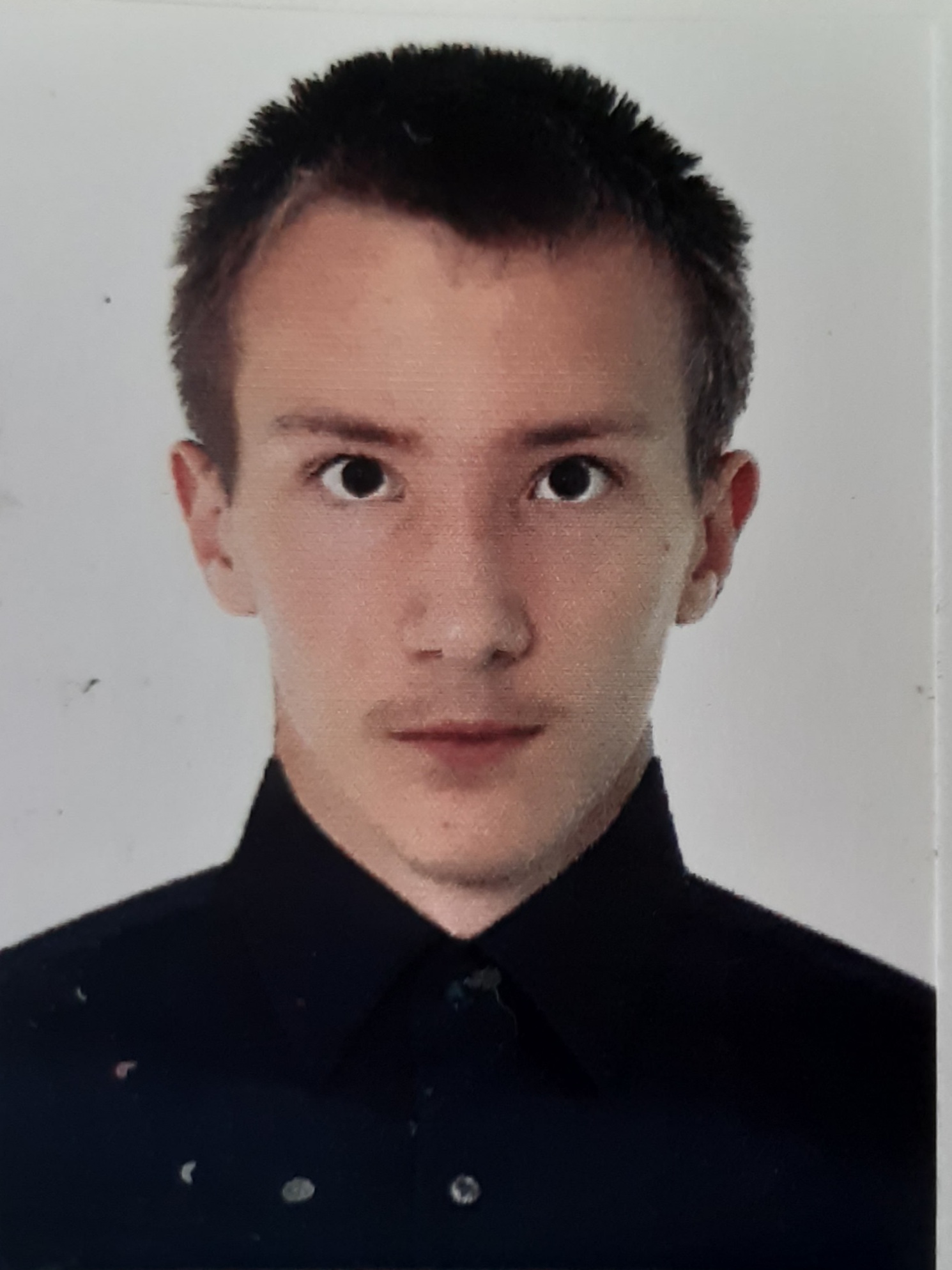 Ф.И.О.: Шарафисламов Максим ГригорьевичДата рождения: 31.07.2003 г.Свердловская область г.  Богданович, Телефон: 89827153483Учебное заведение: ГАПОУ СО «Богдановичский политехникум»Профессия: 15.01.05 Сварщик (ручной и частично механизированной сварки (наплавки)Тип деятельности, которым вы хотели бы заниматься: Работать по профессии. Достижения:Участие в соревнованиях по стрельбе из пневматической винтовки;Участие в областной военно-патриотической игре «Зарница» посвященной 80- летию начала Великой Отечественной войне (сертификат участника);Грамота за I место – конкурс  «А ну-ка, парни!» ГАПОУ СО «Богдановичский политехникум»;Грамота за  III место – звание «Лучший» в мероприятии «День студента».Дополнительные сведения: Пользователь компьютером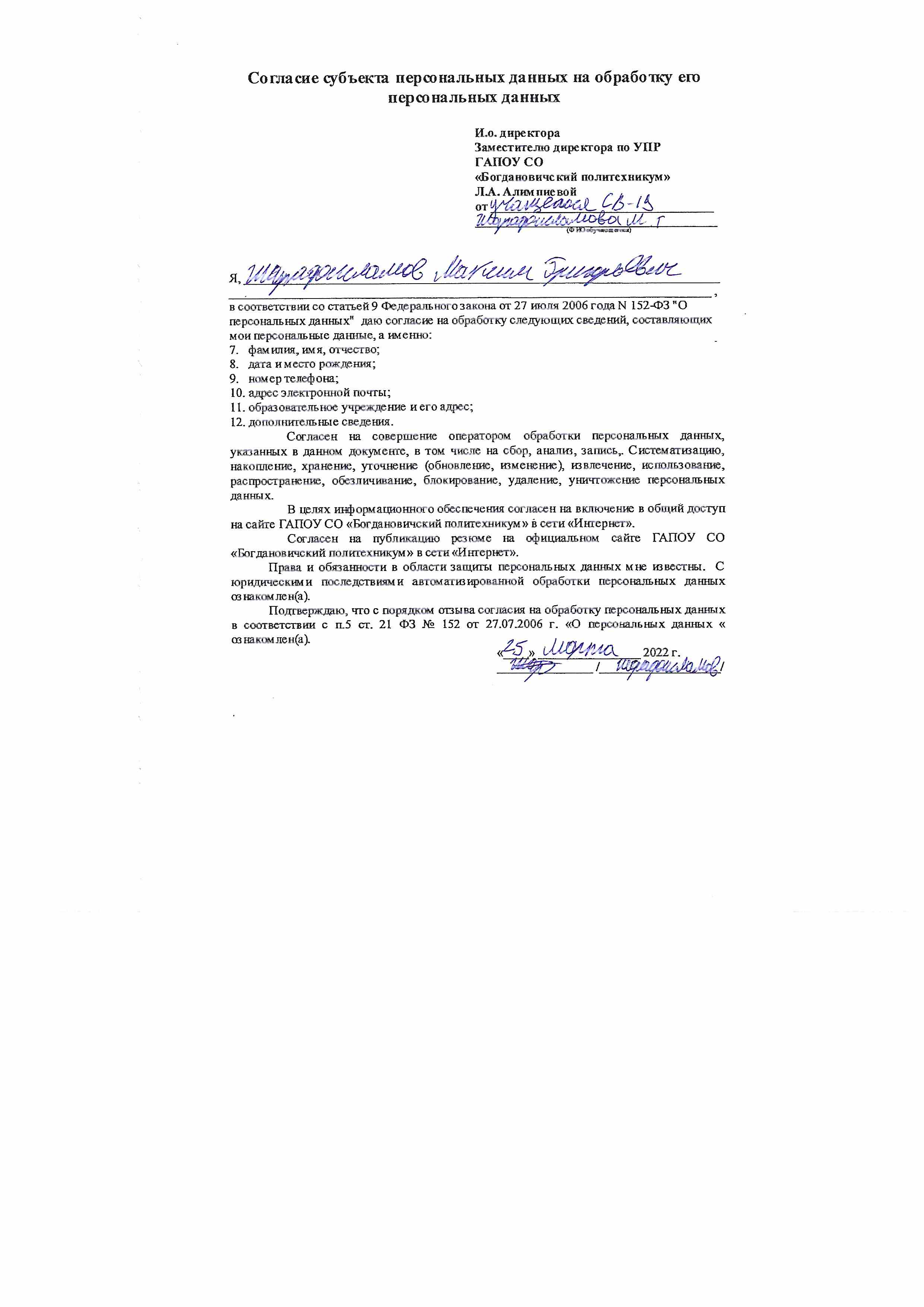 